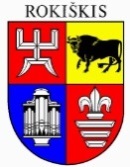 ROKIŠKIO RAJONO SAVIVALDYBĖS TARYBASPRENDIMASDĖL ŽEMĖS SKLYPO FORMAVIMO IR PERTVARKYMO PROJEKTO RENGIMO ŽEMĖS SKLYPUI LAISVOJE VALSTYBINĖJE ŽEMĖJE SKEMŲ K., ROKIŠKIO KAIMIŠKOJI SEN., ROKIŠKIO R. SAV., SUFORMUOTI, NUSTATANT PAGRINDINĘ ŽEMĖS NAUDOJIMO PASKIRTĮ – KITOS PASKIRTIES IR ŽEMĖS NAUDOJIMO BŪDĄ – REKREACINĖS TERITORIJOS2017 m. lapkričio 30 d. Nr. TS-Rokiškis	Vadovaudamasi Lietuvos Respublikos vietos savivaldos įstatymo 16 straipsnio 4 dalis punktu, Lietuvos Respublikos žemės ūkio ministro ir Lietuvos Respublikos aplinkos ministro 2004 m. spalio 4 d. įsakymu Nr. 3D-452/D1-513, Žemės sklypų formavimo ir pertvarkymo projektų rengimo ir įgyvendinimo taisyklėmis, Rokiškio rajono savivaldybės taryba n u s p r e n d ž i a: 	1. Leisti rengti žemės sklypo formavimo ir pertvarkymo projektą žemės sklypui laisvoje valstybinėje žemėje Skemų k., Rokiškio kaimiškoji sen., Rokiškio r. sav., suformuoti, nustatant pagrindinę žemės naudojimo paskirtį – kitos paskirties ir žemės naudojimo būdą – rekreacinės teritorijos.	2. Prašyti Nacionalinės žemės tarnybos prie Žemės ūkio ministerijos Rokiškio skyriaus sutikimo žemės sklypo formavimo ir pertvarkymo projektui rengti.	Šis sprendimas gali būti skundžiamas Lietuvos Respublikos administracinių bylų teisenos įstatymo nustatyta tvarka.Savivaldybės meras								Antanas VagonisDalia JanulienėAIŠKINAMASIS RAŠTAS DĖL TEIKIAMO SPRENDIMO „DĖL ŽEMĖS SKLYPO FORMAVIMO IR PERTVARKYMO PROJEKTO RENGIMO  ŽEMĖS SKLYPUI LAISVOJE VALSTYBINĖJE ŽEMĖJE SKEMŲ K., ROKIŠKIO KAIMIŠKOJI SEN., ROKIŠKIO R. SAV., SUFORMUOTI, NUSTATANT PAGRINDINĘ ŽEMĖS NAUDOJIMO PASKIRTĮ – KITOS PASKIRTIES IR ŽEMĖS NAUDOJIMO BŪDĄ – REKREACINĖS TERITORIJOS“ PROJEKTO2017-11-30	Parengto sprendimo projekto tikslai ir uždaviniai.	Šiuo sprendimu siūloma suformuoti laisvoje valstybinėje žemėje žemės sklypą Skemų kaime, prie Rokiškio gatvės visuomenės poreikiams (bendruomenės prašymu poilsio zonai įrengti), nustatant pagrindinę žemės naudojimo paskirtį – kitos paskirties žemė ir žemės naudojimo būdą – rekreacinės teritorijos, kad būtų sudarytos sąlygos gyventojų poilsiui.	Šiuo metu esantis teisinis reglamentavimas.	Nuo 2014 m. sausio 1 d. įsigaliojus naujoms Teritorijų planavimo įstatymo nuostatoms, žemės sklypai formuojami žemės sklypo formavimo ir pertvarkymo projektais. Kadangi šie žemės sklypai būtų formuojami laisvoje valstybinėje žemėje, reikalingas Rokiškio rajono savivaldybės tarybos leidimas ir Nacionalinės žemės tarnybos sutikimas.	Sprendimo projekto esmė.	Formuojamas žemės sklypas Skemų kaime yra laisvoje valstybinėje žemėje, todėl parengus šį projektą ir atlikus sklypo matavimus bei jį įregistravus, bus įteisinta rengiama poilsio zona bei sutvarkyta teritorija.	Galimos pasekmės, priėmus siūlomą tarybos sprendimo projektą:	teigiamos – bus sutvarkyta teritorija;	neigiamos – nėra.	Kokia sprendimo nauda Rokiškio rajono gyventojams – Rokiškio rajono Skemų kaimo bei aplinkinių kaimų gyventojai turės galimybę rengti viešus kultūrinius, sportinius renginius šioje teritorijoje, galės įsirengti mobilią sceną renginių organizavimui. Bus sutvarkyta ir prižiūrima teritorija, pagražės kaimo aplinka. Priėmus sprendimą skirti minėtą plotą visuomenės poreikiams, bus sudarytas vientisas kompleksas gyventojų rekreacijos poreikių tenkinimui, nes netoli šios teritorijos Skemų kaimo bendruomenės pastangomis yra jau sutvarkytas ir įrengtas paplūdimys. 	Finansavimo šaltiniai ir lėšų poreikis: žemės sklypo formavimo ir pertvarkymo projektas bus rengiamas iš teritorijų planavimui skirtų lėšų. 	Suderinamumas su Lietuvos Respublikos galiojančiais teisės norminiais aktais:	Projekto parengimas neprieštarauja galiojantiems teisės aktams.	Antikorupcinis vertinimas- teisės akte nenumatoma reguliuoti visuomeninių santykių, susijusių su LR Korupcijos prevencijos įstatymo 8 str. 1 d. numatytais veiksniais, todėl teisės aktas nevertintinas antikorupciniu požiūriu. Rokiškio kaimiškosios seniūnijos seniūnė 				Dalia Janulienė